   Studienprogrammleitung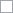    PsychologieMasterprüfungen April 2024 Die Prüfungszeit beträgt 30 Minuten, danach erfolgt die jeweilige Beratung, und die Bekanntgabe des Prüfungsergebnisses. Dienstag, 23.04.2024Mittwoch, 24.04.2024Mittwoch, 24.04.2024Donnerstag, 25.04.2024Donnerstag, 25.04.2024Donnerstag, 25.04.2024Freitag, 26.04.2024BZ WP: NIG, 6. StockBZ Allg. Psych.: Besprechungszimmer Allgemeine Psychologie, Liebigg. 5, linke Stiege, 2. StockHE.63: Liebigg. 5, rechte Steige, DekanatFakSiZi: Fakultätssitzungszimmer, Liebigg. 5, rechte Stiege HESSC: Liebiggasse 5, rechte Stiege, Hocherdgeschoß, Raumnr. HE.72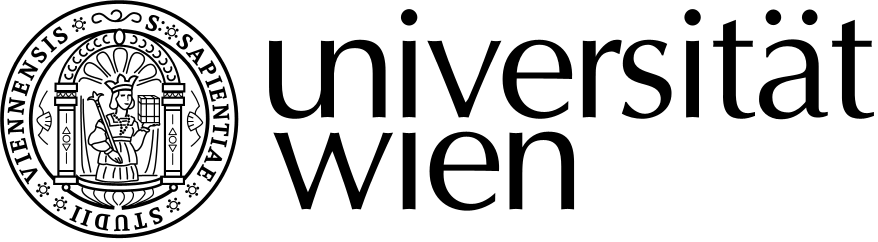 RaumFakSiZiZoom Raum 1KandidatNémet, TatjanaHansl, RitaVorsitzPietschnigRupprecht1.PrüferLüfteneggerScharnowski2.PrüferPahl (Soz)Lamm (Bio)Zeit09.00-09.3009.00-09.30RaumHE.63OnlineZoom Raum 1KandidatHirzberger, LiviaVorsitzVoracek1.PrüferSilani2.PrüferKönig, L. (Ges)Zeit09.00-09.30Zoom Raum 2KandidatNovak, MarieVollmerhausen, ChiaraVorsitzKirchlerKönig, L.1.PrüferVoracekSilani2.PrüferNater-Mewes (Kli)Werneck (Ent)Zeit09.40-10.1009.40-10.10KandidatRecksiek, AnnaVorsitzVoracek1.PrüferNater2.PrüferNater-Mewes (Ges)Zeit10.20-10.50KandidatGorgi, SophiaVorsitzVoracek1.PrüferNater2.PrüferNater-Mewes (Kli)Zeit11.00-11.30RaumHE.63BZ Allg. Psych.KandidatSteinauer, SandraBrey, JohannaVorsitzSchoberJob1.PrüferNaterLueger-Schuster2.PrüferNater-Mewes (Ges)Hergovich (Soz)Zeit11.40-12.1011.40-12.10RaumHE.63KandidatWürglauer, SilkeVorsitzSlunecko1.PrüferGötz2.PrüferWerneck (Ent)Zeit14.20-14.50KandidatMeusburger, Sophia-FranziskaVorsitzBöhm1.PrüferWerneck2.PrüferPahl (Soz)Zeit15.00-15.30KandidatHeflik, JuliaVorsitzWerneck1.PrüferPahl2.PrüferBöhm (Soz)Zeit15.40-16.10RaumHE.63BZ Allg. Psych.BZ WPOnlineKandidatWainig, HannahVorsitz1.PrüferPietschnig2.PrüferPahl (Soz)Zeit08.00-08.30KandidatHerrmann, LorenzEickhoff, Leslie AnnWurzer, JanaVorsitzTranScharnowski1.PrüferJobHöhlPietschnig2.PrüferKorunka (A&O)König, L. (Ges)Pahl (Soz)Zeit09.00-09.3009.00-09.3008.40-09.10KandidatHopfgartner, MaximilianPrinz, TinaZoom Raum 1Weiss, LisaVorsitzTranLederKorunka1.PrüferVoracekJobScharnowski2.PrüferPietschnig (Diff)König, L. (Ges)Jagsch (Ges)Zeit09.40-10.1009.40-10.1009.40-10.10KandidatHeigert, PhilippGumpinger, JolaVorsitzTranPietschnig1.PrüferKönig, D.Job2.PrüferJagsch (Kli)König, L. (Ges)Zeit10.20-10.5010.20-10.50KandidatXu, QinweiBrunevskaya, NedezhdaCruciani, AnneVorsitzTranWerneckSirsch1.PrüferJagschPietschnigLeder2.PrüferKönig, D. (Ges)Randerath (Ges)Ansorge (Kog)Zeit11.00-11.3011.00-11.3011.00-11.30KandidatHorn, IsabelleWebber, SimoneKnapp, PetraVorsitzTranKorunkaSirsch1.PrüferRanderathSluneckoAnsorge2.PrüferKönig, D. (Ges)Werneck (Ent)Leder (Kog)Zeit11.40-12.1011.40-12.1011.40-12.10RaumHE.63KandidatKast, HannahVorsitzSlunecko1.PrüferKorunka2.PrüferRanderath (Ges)Zeit12.20-12.50KandidatWegner, PietVorsitzSlunecko1.PrüferWillinger2.PrüferLueger-Schuster (Ges)Zeit13.00-13.30KandidatMaier, RaphaelVorsitzSirsch1.PrüferSlunecko2.PrüferLueger-Schuster (Ges)Zeit13.40-14.10KandidatJender, LisaVorsitzSirsch1.PrüferZemp2.PrüferJagsch (Ges)Zeit14.20-14.50KandidatMangei, AnuschkaVorsitzSirsch1.PrüferZemp2.PrüferJagsch (Ges)Zeit15.00-15.30KandidatWeikenmaier, MaxVorsitzAnsorge1.PrüferKönig, D.2.PrüferZemp (Ges)Zeit15.40-16.10RaumHE.63KandidatSchmidt, DavidVorsitzAnsorge1.PrüferJagsch2.PrüferZemp (Ges)Zeit16.20-16.50RaumHE 63KandidatGrosse, VerenaVorsitzNikitin1.PrüferFlorack2.PrüferKirchler (Soz)Zeit10.20-10.50